余姚市规划局2015年政府信息公开工作年报城乡规划是城乡建设和发展的“蓝图”，是管理城市和乡村建设的重要依据。为进一步提升群众对规划工作的认识，及时、准确地了解我市规划工作的新成果、新情况、新问题，市规划局紧紧围绕市委市政府中心工作，认真贯彻执行《中华人民共和国政府信息公开条例》（以下简称《条例》）的各项要求，扎实开展政府信息公开工作，推进行政权力透明运行。具体做法如下：一、政府信息公开工作概述一是加强组织领导，提高思想认识。局领导班子十分重视信息公开工作，始终坚持把信息公开工作作为“第一要务”抓好、抓实。经常关注信息公开情况，将信息公开与业务工作同安排、同部署。同时，由办公室专人负责工作日常事务，便于网站的维护，信息内容的更新，并安排专人负责网站管理。二是加强制度建设，落实责任到人。将信息公开制度落实到科室、落实到个人，由专人负责公开、答复。建立政府信息公开实施规定，规范主动公开和依申请公开。主动公开由办公室牵头，按制度落实公开前审核程序。依申请公开由各科室负责资料查找和业务审查，政府信息公开机构分管领导进行审核。三是信息准确全面，突出规划特色。公开内容以公文法规、民生、管理、工作动态为主，主要围绕以下三个方面：一是围绕中心抓“重点”，选择与规划中心工作关系最直接、最密切的情况；二是围绕中心抓“热点”，选择人民群众普遍关心，与生活密切相关的问题；三是围绕中心抓“特点”，抓住事关全局，对全局中心工作具有指导意义的典型做法和经验，及时进行总结。四是信息及时有效，反映工作情况。通过突出“新”字、强调“深”字，狠抓“快”字，及时公开信息，争取做到在信息产生或采集后10个工作日内进行公开。对于依申请公开，专员每天进行检查，发现问题后及时请示领导，做到在第一时间进行答复。二、政府信息主动公开情况2015年度共主动公开政府信息502条，其中全文电子化100%。在主动公开的信息中，为方便公众了解信息，我局加强政府信息公开管理，及时更新信息，为公众了解信息提供便利，每月公开的信息数量统计如图一所示。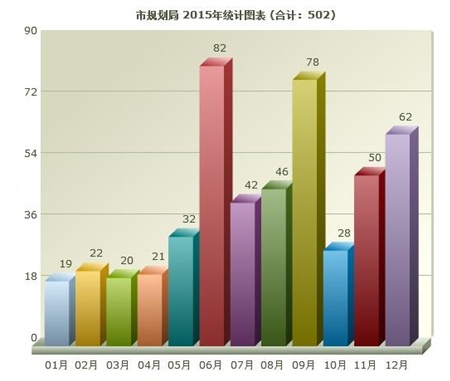 图1 市规划局2015年每月公开的信息数量统计三、政府信息公开申请办理及收费与减免情况我局本年度依申请公开政府信息95条，没有不予公开政府信息情况。没有收费及减免情况。四、因政府信息公开申请提起的举报投诉、行政复议和行政诉讼情况我局本年度有1起依申请政府信息公开的行政诉讼案件，原告撤诉；没有产生因政府信息公开引起的行政复议；没有产生因政府信息公开引起的举报投诉。五、存在问题及改进情况。政府信息公开在规范内部公开形式、加强宣传培训、完善长效机制等方面还存在不足，改进措施：（一）统一认识，努力规范工作流程。继续按照“公开为原则，不公开为例外”的总体要求，进一步梳理所掌握的政府信息，及时提供，定期维护，确保规划信息公开工作能按照既定的工作流程有效运作，公众能够方便查询。 （二）认真梳理，逐步扩大公开内容。进一步梳理政府信息，对原有的政府信息公开目录进行补充完善，保证公开信息的完整性和准确性。同时，进一步推进公开信息的电子化，降低公众查询成本。 （三）完善信息发布工作机制。修改完善局信息相关制度，加大信息公开工作检查考核力度，使信息发布更及时、全面、准确，进一步提高信息公开工作。六、其他需要报告的事项本年度无其他需要报告的事项。余姚市规划局